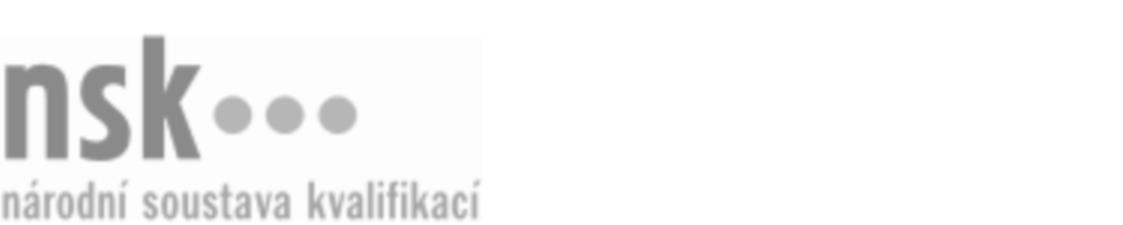 Autorizované osobyAutorizované osobyAutorizované osobyAutorizované osobyAutorizované osobyAutorizované osobyAutorizované osobyAutorizované osobyMechanik/mechanička podvozků motocyklů (kód: 23-141-H) Mechanik/mechanička podvozků motocyklů (kód: 23-141-H) Mechanik/mechanička podvozků motocyklů (kód: 23-141-H) Mechanik/mechanička podvozků motocyklů (kód: 23-141-H) Mechanik/mechanička podvozků motocyklů (kód: 23-141-H) Mechanik/mechanička podvozků motocyklů (kód: 23-141-H) Mechanik/mechanička podvozků motocyklů (kód: 23-141-H) Mechanik/mechanička podvozků motocyklů (kód: 23-141-H) Autorizující orgán:Autorizující orgán:Ministerstvo průmyslu a obchoduMinisterstvo průmyslu a obchoduMinisterstvo průmyslu a obchoduMinisterstvo průmyslu a obchoduMinisterstvo průmyslu a obchoduMinisterstvo průmyslu a obchoduMinisterstvo průmyslu a obchoduMinisterstvo průmyslu a obchoduMinisterstvo průmyslu a obchoduMinisterstvo průmyslu a obchoduMinisterstvo průmyslu a obchoduMinisterstvo průmyslu a obchoduSkupina oborů:Skupina oborů:Strojírenství a strojírenská výroba (kód: 23)Strojírenství a strojírenská výroba (kód: 23)Strojírenství a strojírenská výroba (kód: 23)Strojírenství a strojírenská výroba (kód: 23)Strojírenství a strojírenská výroba (kód: 23)Strojírenství a strojírenská výroba (kód: 23)Povolání:Povolání:Mechanik motocyklůMechanik motocyklůMechanik motocyklůMechanik motocyklůMechanik motocyklůMechanik motocyklůMechanik motocyklůMechanik motocyklůMechanik motocyklůMechanik motocyklůMechanik motocyklůMechanik motocyklůKvalifikační úroveň NSK - EQF:Kvalifikační úroveň NSK - EQF:333333Platnost standarduPlatnost standarduPlatnost standarduPlatnost standarduPlatnost standarduPlatnost standarduPlatnost standarduPlatnost standarduStandard je platný od: 21.10.2022Standard je platný od: 21.10.2022Standard je platný od: 21.10.2022Standard je platný od: 21.10.2022Standard je platný od: 21.10.2022Standard je platný od: 21.10.2022Standard je platný od: 21.10.2022Standard je platný od: 21.10.2022Mechanik/mechanička podvozků motocyklů,  29.03.2024 15:27:30Mechanik/mechanička podvozků motocyklů,  29.03.2024 15:27:30Mechanik/mechanička podvozků motocyklů,  29.03.2024 15:27:30Mechanik/mechanička podvozků motocyklů,  29.03.2024 15:27:30Mechanik/mechanička podvozků motocyklů,  29.03.2024 15:27:30Strana 1 z 2Strana 1 z 2Autorizované osobyAutorizované osobyAutorizované osobyAutorizované osobyAutorizované osobyAutorizované osobyAutorizované osobyAutorizované osobyAutorizované osobyAutorizované osobyAutorizované osobyAutorizované osobyAutorizované osobyAutorizované osobyAutorizované osobyAutorizované osobyNázevNázevNázevNázevNázevNázevKontaktní adresaKontaktní adresa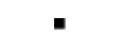 Integrovaná střední škola automobilní Brno, příspěvková organizaceIntegrovaná střední škola automobilní Brno, příspěvková organizaceIntegrovaná střední škola automobilní Brno, příspěvková organizaceIntegrovaná střední škola automobilní Brno, příspěvková organizaceIntegrovaná střední škola automobilní Brno, příspěvková organizaceKřižíkova 106/15, 61200 BrnoKřižíkova 106/15, 61200 BrnoIntegrovaná střední škola automobilní Brno, příspěvková organizaceIntegrovaná střední škola automobilní Brno, příspěvková organizaceIntegrovaná střední škola automobilní Brno, příspěvková organizaceIntegrovaná střední škola automobilní Brno, příspěvková organizaceIntegrovaná střední škola automobilní Brno, příspěvková organizaceKřižíkova 106/15, 61200 BrnoKřižíkova 106/15, 61200 BrnoMechanik/mechanička podvozků motocyklů,  29.03.2024 15:27:30Mechanik/mechanička podvozků motocyklů,  29.03.2024 15:27:30Mechanik/mechanička podvozků motocyklů,  29.03.2024 15:27:30Mechanik/mechanička podvozků motocyklů,  29.03.2024 15:27:30Mechanik/mechanička podvozků motocyklů,  29.03.2024 15:27:30Strana 2 z 2Strana 2 z 2